Муиципальное дошкольное образовательное учреждение № 30 «Буратино» поселка Чульман Нерюнгринского района_____________________________________________________________________________678981, Республика Саха (Якутия), Нерюнгринский район, поселок Чульман, ул. Гагарина 27а,тел: (8-41147) 7-61-20 buratino@nerungri.edu.ru                                                                                          Утверждаю:                                                                                          Заведующая МДОУ №30   «Буратино»                                                                                                  _______________А. В. ГоловченкоПлан мероприятийк «Году педагога и наставника в России» в МДОУ № 30 «Буратино»Цель  наставничества – создание условий для работы и профессионального роста молодого специалиста, способствующих снижению проблем адаптации и успешному вхождению в профессиональную деятельность молодого педагога.Задачи:- оказание методической помощи молодому педагогу в повышении уровня организации воспитательно-образовательной деятельности;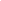 - создание условий для формирования индивидуального стиля творческой деятельности молодого педагога;- развитие потребности и мотивации в непрерывном самообразовании;- совместное планирование работы с молодым педагогом.№п/пМероприятияДатаДатаОтветственные1.Реклама мероприятий в ДОУ и за его пределами1.Реклама мероприятий в ДОУ и за его пределами1.Реклама мероприятий в ДОУ и за его пределами1.Реклама мероприятий в ДОУ и за его пределами1.Реклама мероприятий в ДОУ и за его пределами1.1.Систематическое пополнение сайта ДОУ в рубрике «Год педагога и наставника» и освещениеежемесячноСтарший воспитатель-Юзенко И.М.Старший воспитатель-Юзенко И.М.1.2.Размещение информации: «2023 Год педагога и наставника»· на сайте ДОУ· в мессенджерах (родительских чатах)  Кривоногова И.Ю. воспитателиКривоногова И.Ю. воспитатели1.3.Разработка и утверждение плана мероприятий в ДОУ, посвященных Году педагога и наставника в России, издание приказа.Январь 2023Старший воспитатель-Юзенко И.М.Старший воспитатель-Юзенко И.М.2.Оформление книжных выставок, тематических полок, приуроченных к календарюв Год педагога и наставника.2.Оформление книжных выставок, тематических полок, приуроченных к календарюв Год педагога и наставника.2.Оформление книжных выставок, тематических полок, приуроченных к календарюв Год педагога и наставника.2.Оформление книжных выставок, тематических полок, приуроченных к календарюв Год педагога и наставника.2.Оформление книжных выставок, тематических полок, приуроченных к календарюв Год педагога и наставника.2.1.·Выставка-поздравление «День дошкольного работника- прекрасный праздник»; ·Выставка рисунков «Букет любимому воспитателю»;·Фотоколлаж «Хорошо у нас в саду» (мероприятия с детьми)В течение года иприуроченные ккалендарюГода педагога и наставника Старший воспитатель-Юзенко И.М., воспитателиСтарший воспитатель-Юзенко И.М., воспитатели3.Массовые методические и образовательно-воспитательные события,согласно Календарю Года педагога и наставника3.Массовые методические и образовательно-воспитательные события,согласно Календарю Года педагога и наставника3.Массовые методические и образовательно-воспитательные события,согласно Календарю Года педагога и наставника3.Массовые методические и образовательно-воспитательные события,согласно Календарю Года педагога и наставника3.Массовые методические и образовательно-воспитательные события,согласно Календарю Года педагога и наставника3.1День рождения Константина Ушинского. Главная дата Года педагога и наставника. Тематические мероприятия в ДОУ.19 февраляСтарший воспитатель-Юзенко И.М., воспитателиСтарший воспитатель-Юзенко И.М., воспитатели3.2.День русского языка. Пушкинский день. Установлен указом президента РФ 6 июня 2011 года. В 2010 году этот праздник был учреждён организацией Объединённых Наций. Проведение тематических НОД.06 июняСтарший воспитатель-Юзенко И.М., воспитателиСтарший воспитатель-Юзенко И.М., воспитатели3.3.День знаний. Проведение праздника.1 сентябряСтарший воспитатель-Юзенко И.М., воспитатели, музыкальный руководитель,воспитатели подготовительных группСтарший воспитатель-Юзенко И.М., воспитатели, музыкальный руководитель,воспитатели подготовительных групп3.4.День дошкольного работника. Проведение досуга.27 сентябряМузыкальный руководительМузыкальный руководитель3.5.Встречи с ветеранами педагогического труда «Не стареют душой ветераны»Октябрь Старший воспитатель-Юзенко И.М.,Старший воспитатель-Юзенко И.М.,3.6.·День матери в РФ (мама – главный наставник.)·Проведение праздников и акций. Оформление выставок совместного творчества детей и родителей.30 октябряСтарший воспитатель-Юзенко И.М., воспитателиСтарший воспитатель-Юзенко И.М., воспитатели3.7.Торжественный утренник в честь закрытия Года педагога и наставникаДекабрьСтарший воспитатель-Юзенко И.М., Музыкальный руководительСтарший воспитатель-Юзенко И.М., Музыкальный руководитель4.Профессиональные конкурсы в Год педагога и наставника4.Профессиональные конкурсы в Год педагога и наставника4.Профессиональные конкурсы в Год педагога и наставника4.Профессиональные конкурсы в Год педагога и наставника4.Профессиональные конкурсы в Год педагога и наставника4.1.Участие в профессиональных конкурсах: «Воспитатель года»февральСтарший воспитатель-Юзенко И.М., воспитателиСтарший воспитатель-Юзенко И.М., воспитатели4.2.Участие в профессиональных   районных конкурсах методических разработокВ течение всего годапедагогипедагоги5.Конкурсы и акции в Год педагога и наставника5.Конкурсы и акции в Год педагога и наставника5.Конкурсы и акции в Год педагога и наставника5.Конкурсы и акции в Год педагога и наставника5.Конкурсы и акции в Год педагога и наставника5.1Акция-воспоминание «Детские годы чудесные»;Акция-пожелание любимому воспитателюКонкурс рисунков «Мой воспитатель»В течение всего годаСтарший воспитатель-Юзенко И.М., воспитателиСтарший воспитатель-Юзенко И.М., воспитатели6.Театральная и музейная деятельность в Год педагога и наставника6.Театральная и музейная деятельность в Год педагога и наставника6.Театральная и музейная деятельность в Год педагога и наставника6.Театральная и музейная деятельность в Год педагога и наставника6.Театральная и музейная деятельность в Год педагога и наставника6.1посещение детской библиотеки, ДКВ течение всего годаПедагогиПедагоги7.Электронные образовательные ресурсы (Презентации, интерактивные плакаты и др.)7.Электронные образовательные ресурсы (Презентации, интерактивные плакаты и др.)7.Электронные образовательные ресурсы (Презентации, интерактивные плакаты и др.)7.Электронные образовательные ресурсы (Презентации, интерактивные плакаты и др.)7.Электронные образовательные ресурсы (Презентации, интерактивные плакаты и др.)7.1«День Знаний в разных странах»,«История Дня воспитателя»;Листовка «Интересные факты о профессии «педагог»Фотогалерея на сайте ДОУ «Наши педагоги».В течение всего годаПедагогиПедагоги8.Издание информационных материалов (буклеты, плакаты, открытки, закладки, фото галереи )8.Издание информационных материалов (буклеты, плакаты, открытки, закладки, фото галереи )8.Издание информационных материалов (буклеты, плакаты, открытки, закладки, фото галереи )8.Издание информационных материалов (буклеты, плакаты, открытки, закладки, фото галереи )8.Издание информационных материалов (буклеты, плакаты, открытки, закладки, фото галереи )8.1Выпуск буклетов, посвященные памятным датам и календарным событиям.Выпуск буклетов «Педагоги по призванию», «5 самых известных учителей".В течении всего годаСтарший воспитатель-Юзенко И.М., воспитателиСтарший воспитатель-Юзенко И.М., воспитатели9. .Взаимодействие с семьей в Год педагога и наставника9. .Взаимодействие с семьей в Год педагога и наставника9. .Взаимодействие с семьей в Год педагога и наставника9. .Взаимодействие с семьей в Год педагога и наставника9. .Взаимодействие с семьей в Год педагога и наставника 9.1 Записи в книге отзывов "Наш любимый воспитатель".Совместные праздники и досуги.Выставка поделок "Мы славим руки наших матерей".Консультации и рекомендации   «Правильная подготовка к школе», «6 советов родителям, как подготовить ребёнка к школе»В течении всего годаСтарший воспитатель-Юзенко И.М., воспитателиСтарший воспитатель-Юзенко И.М., воспитатели